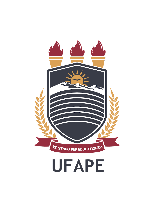 PLANO DE TRABALHO DO(A) ALUNO(A) BOLSISTA - PIBEXModelo com orientações gerais para elaboração do plano de trabalho: o plano deverá seguir a estrutura deste modelo e deverá conter até seis (06) páginas. O texto deverá ser elaborado com fonte TIMES NEW ROMAN 12, alinhamento justificado e espaçamento simples entre linhas (exceto quando instruções específicas forem dadas para algum campo).* Docente que lecionar em mais de um curso de graduação, deve optar pelo curso cuja temática da ação mais se correlaciona.** Caso o(a) coordenador(a) do projeto seja Técnico(a) Administrativo(a) de nível superior.RESUMO DO PLANO DE TRABALHOMETODOLOGIARESULTADOS ESPERADOSCRONOGRAMA DE EXECUÇÃOOBS: Preencher apenas os campos necessários, deixando em branco os excedentes. REFERÊNCIASMINISTÉRIO DA EDUCAÇÃOUNIVERSIDADE FEDERAL DO AGRESTE DE PERNAMBUCOPRÓ-REITORA DE EXTENSÃO E CULTURA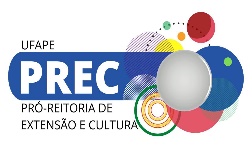 DADOS GERAISDADOS GERAISInstituiçãoUniversidade Federal do Agreste de PernambucoTítulo do projetoNome do(a) aluno bolsistaNome do(a) Coordenador(a)Curso*/Setor de Atuação** do/a coordenador/aResumo referente ao plano de trabalho do bolsista.Relatar de forma clara e objetiva apenas a metodologia pertinente às atividades que serão executadas pelo bolsistaDescrever os resultados esperados que tenham relação direta com plano de trabalho do bolsistaAtividades do(a) aluno(a) bolsista(Descrever as atividades de acordo com os objetivos e metodologia proposta)Carga horária mensal da atividadePeríodo de execução: junho de 2023 a maio de 2024Período de execução: junho de 2023 a maio de 2024Período de execução: junho de 2023 a maio de 2024Período de execução: junho de 2023 a maio de 2024Período de execução: junho de 2023 a maio de 2024Período de execução: junho de 2023 a maio de 2024Período de execução: junho de 2023 a maio de 2024Período de execução: junho de 2023 a maio de 2024Período de execução: junho de 2023 a maio de 2024Período de execução: junho de 2023 a maio de 2024Período de execução: junho de 2023 a maio de 2024Período de execução: junho de 2023 a maio de 2024Atividades do(a) aluno(a) bolsista(Descrever as atividades de acordo com os objetivos e metodologia proposta)Carga horária mensal da atividadeMêsMêsMêsMêsMêsMêsMêsMêsMêsMêsMêsMêsAtividades do(a) aluno(a) bolsista(Descrever as atividades de acordo com os objetivos e metodologia proposta)Carga horária mensal da atividade1º2º3º4º5º6º7º8º9º10º11º12ºXX horas☐☐☐☐☐☐☐☐☐☐☐☐XX horas☐☐☐☐☐☐☐☐☐☐☐☐XX horas☐☐☐☐☐☐☐☐☐☐☐☐XX horas☐☐☐☐☐☐☐☐☐☐☐☐XX horas☐☐☐☐☐☐☐☐☐☐☐☐XX horas☐☐☐☐☐☐☐☐☐☐☐☐XX horas☐☐☐☐☐☐☐☐☐☐☐☐XX horas☐☐☐☐☐☐☐☐☐☐☐☐XX horas☐☐☐☐☐☐☐☐☐☐☐☐XX horas☐☐☐☐☐☐☐☐☐☐☐☐XX horas☐☐☐☐☐☐☐☐☐☐☐☐XX horas☐☐☐☐☐☐☐☐☐☐☐☐Assinatura do(a) Aluno(a)*Assinatura do(a) Coordenador(a)*